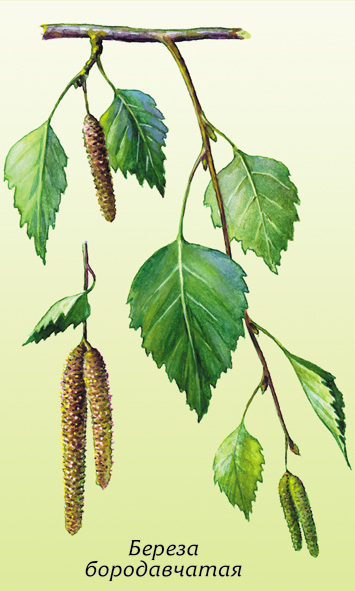 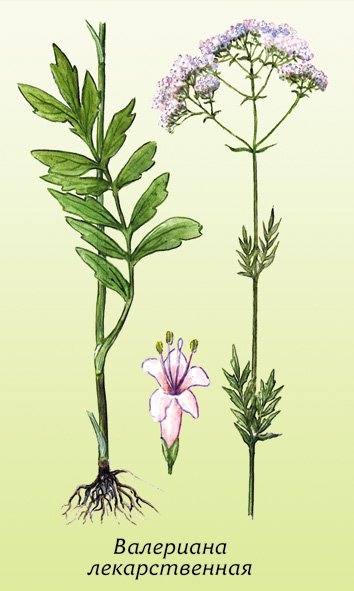 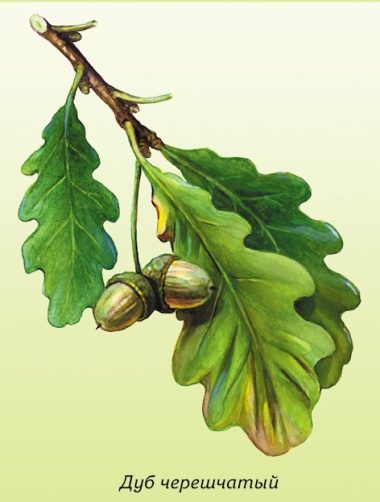 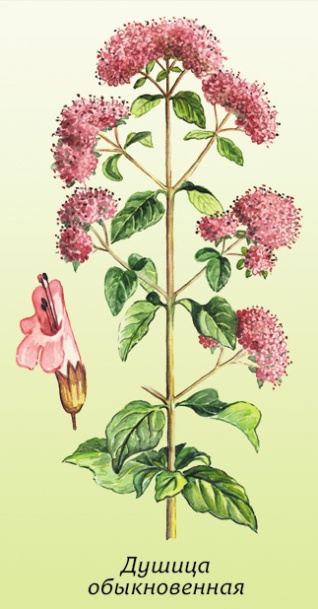 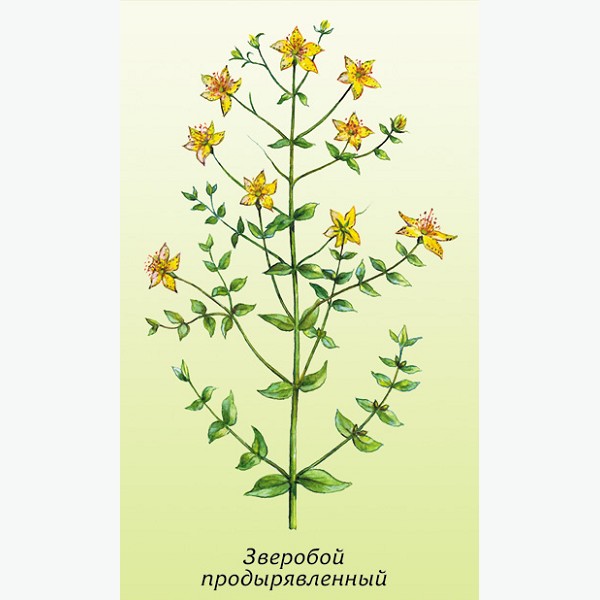 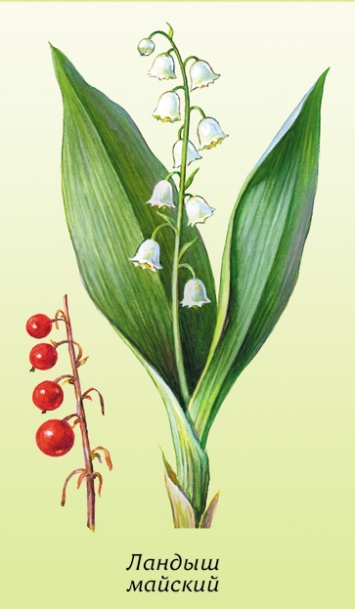 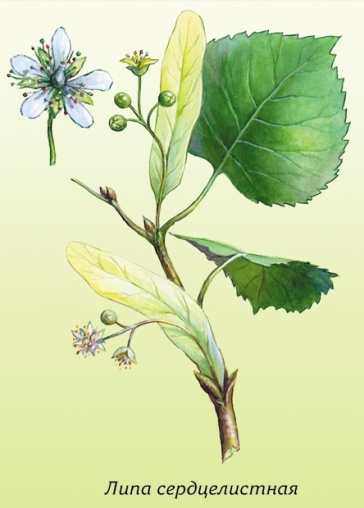 мелколистная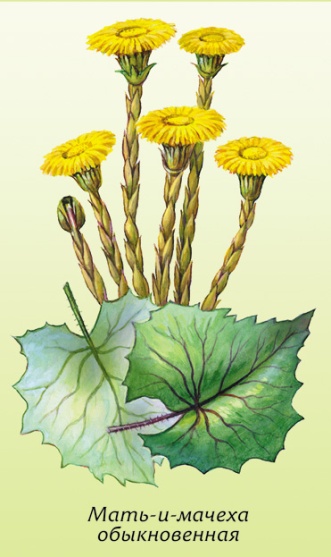 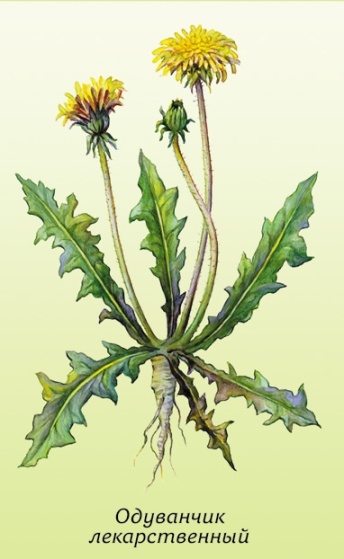 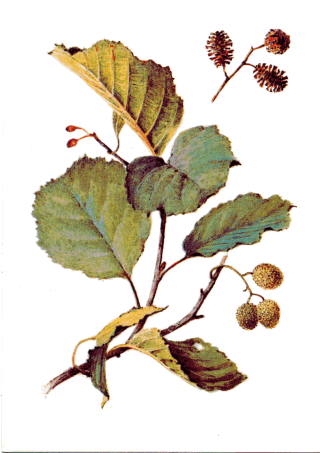 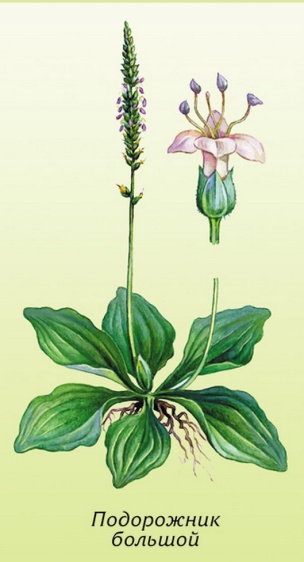 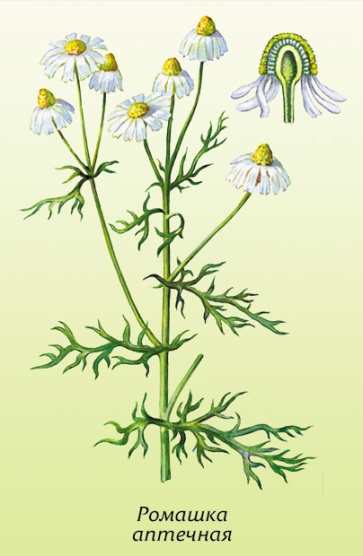 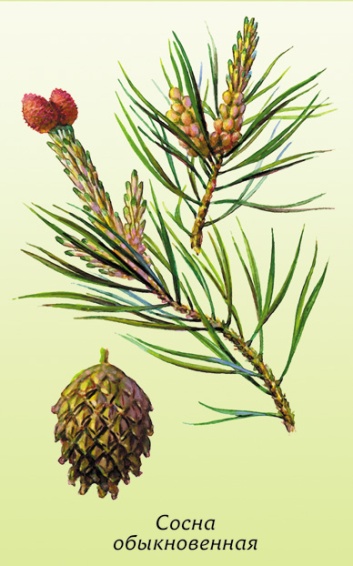 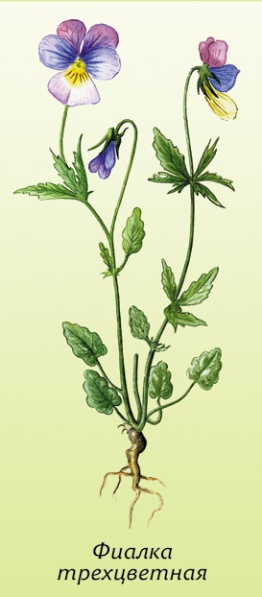 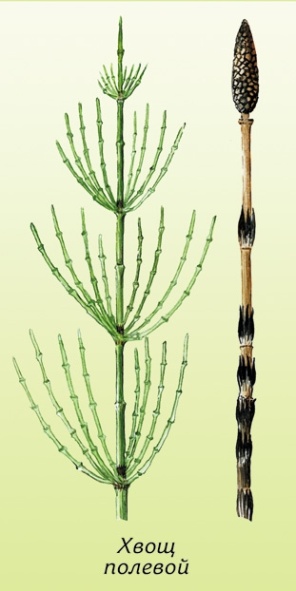 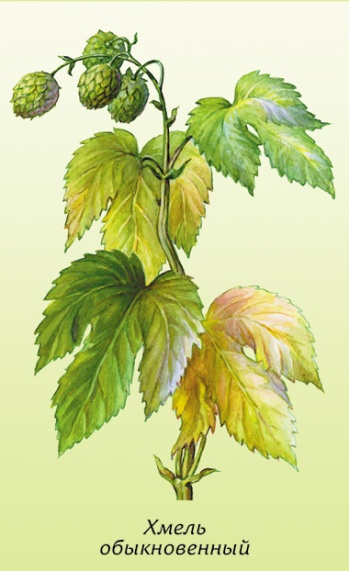 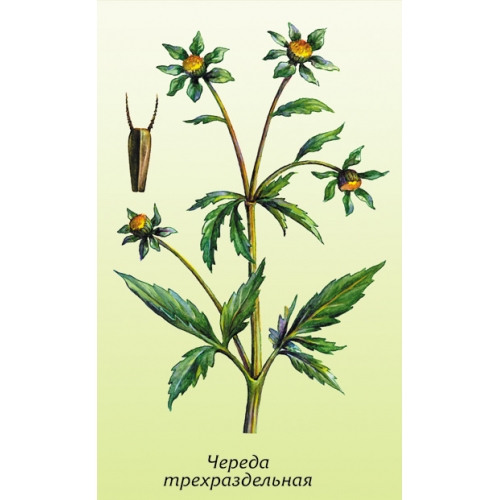 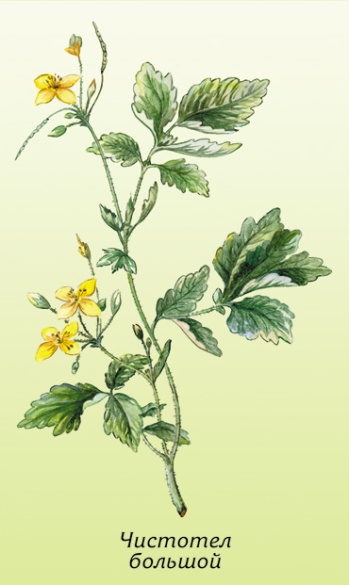 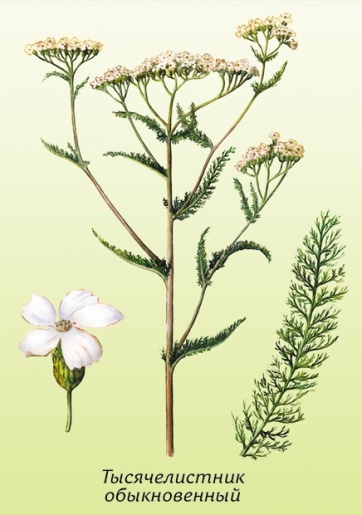 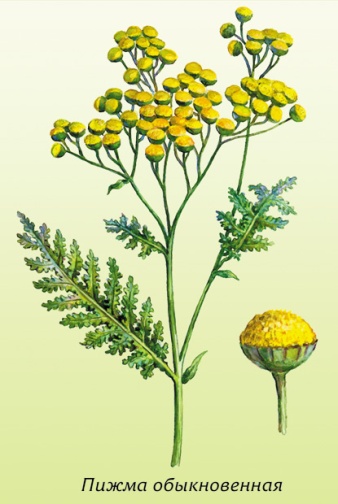 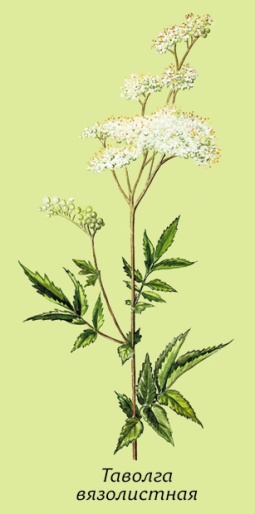 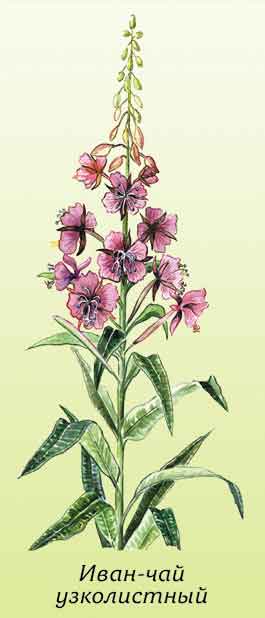 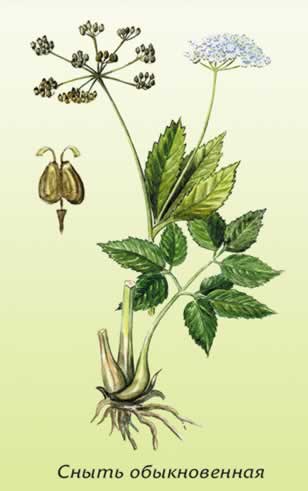 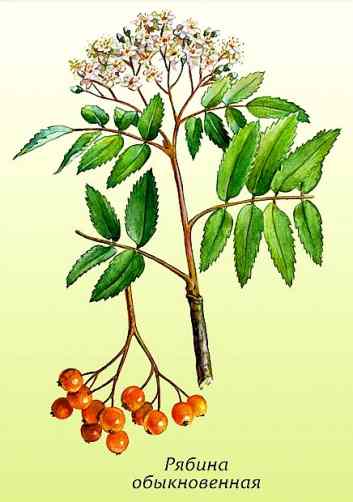 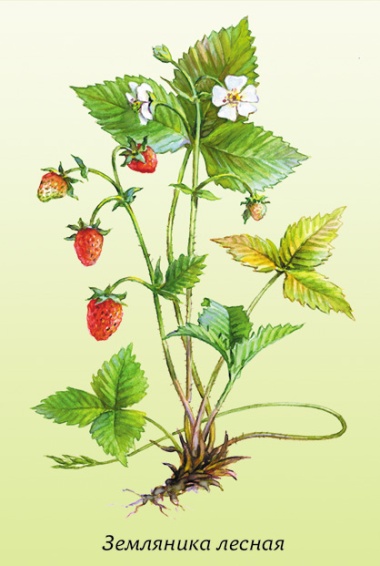 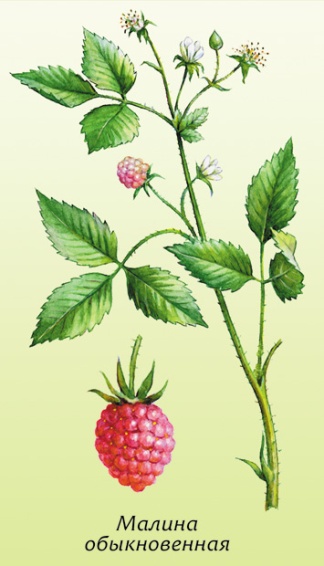 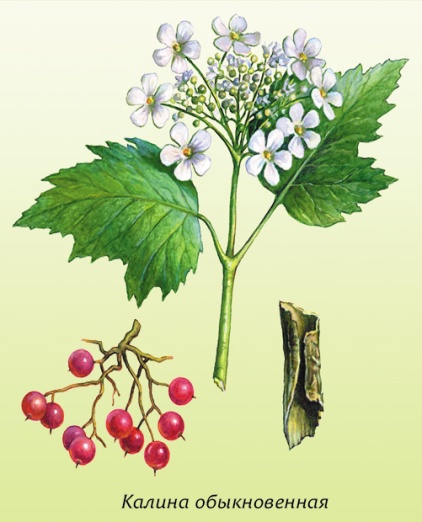 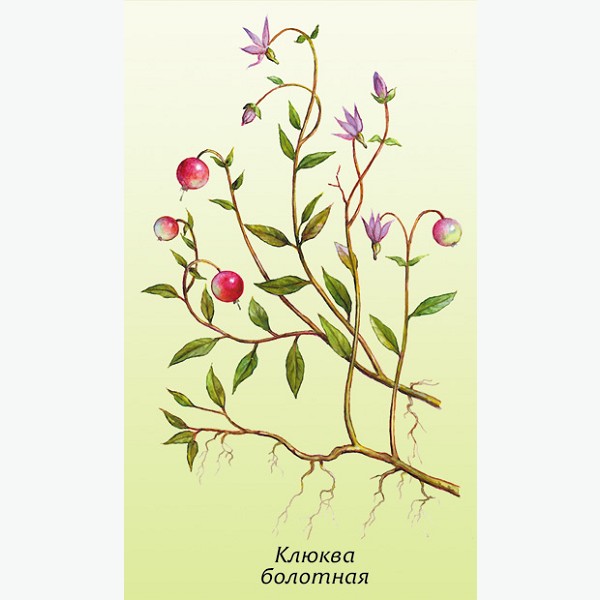 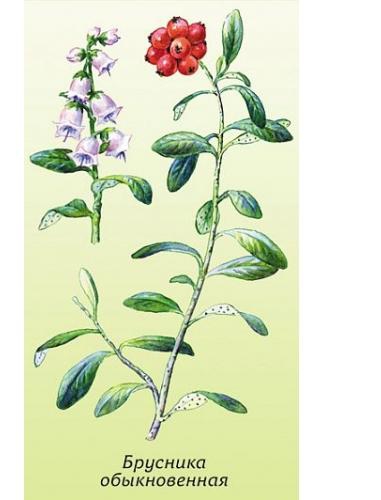 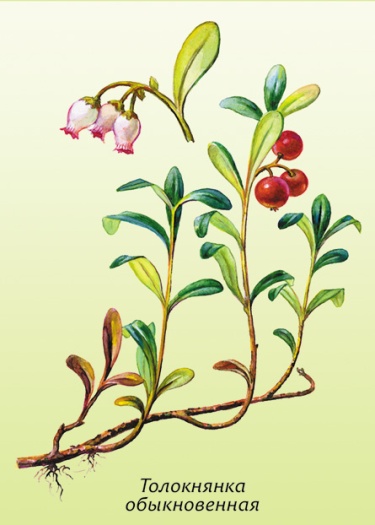 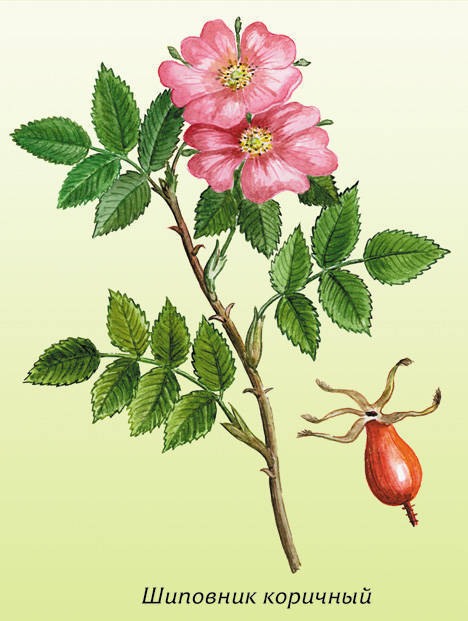 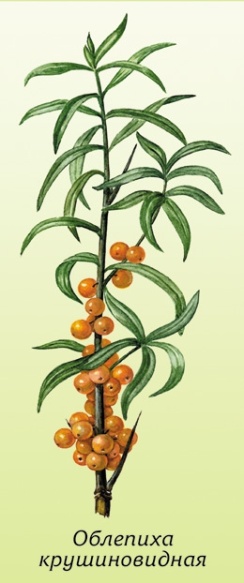 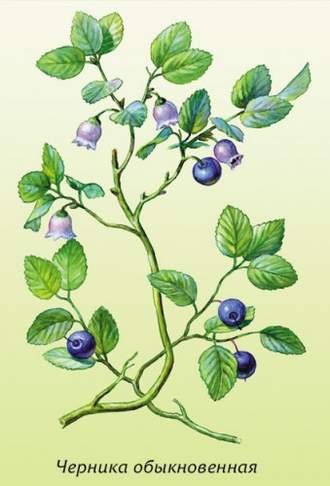 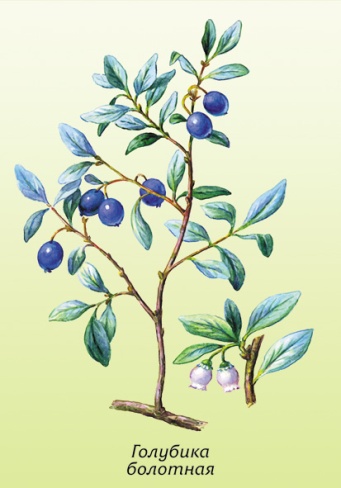 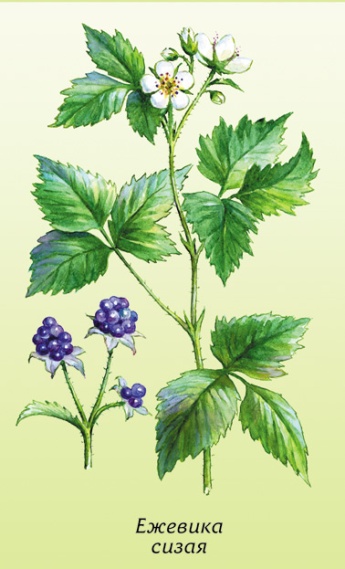    Морошка приземистая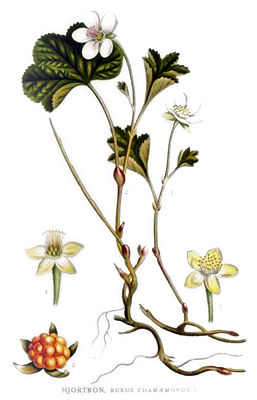 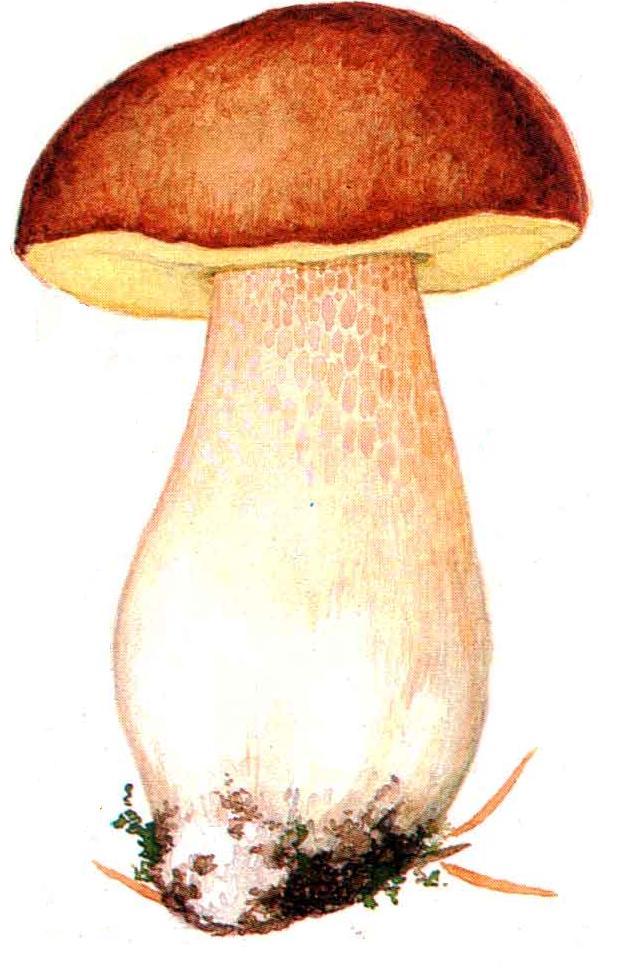 Белый грибВолнушка белая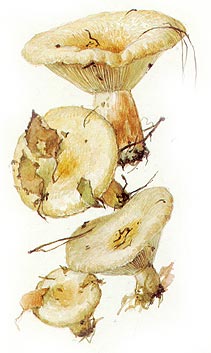 Подберезовик обыкновенный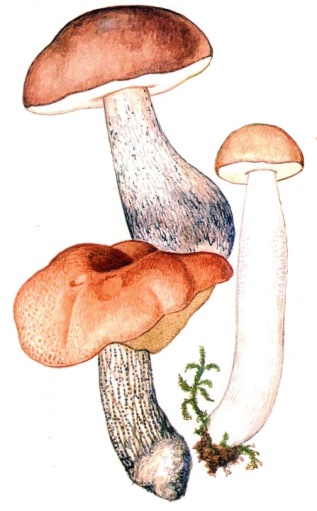 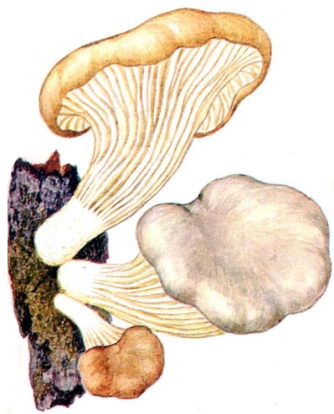 Вешенка легочная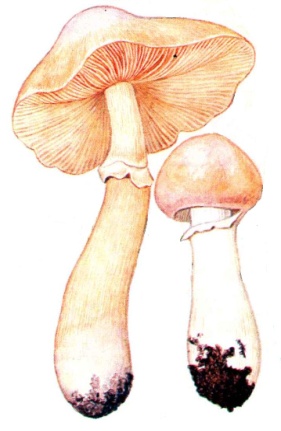 Колпак кольчатый Масленок осенний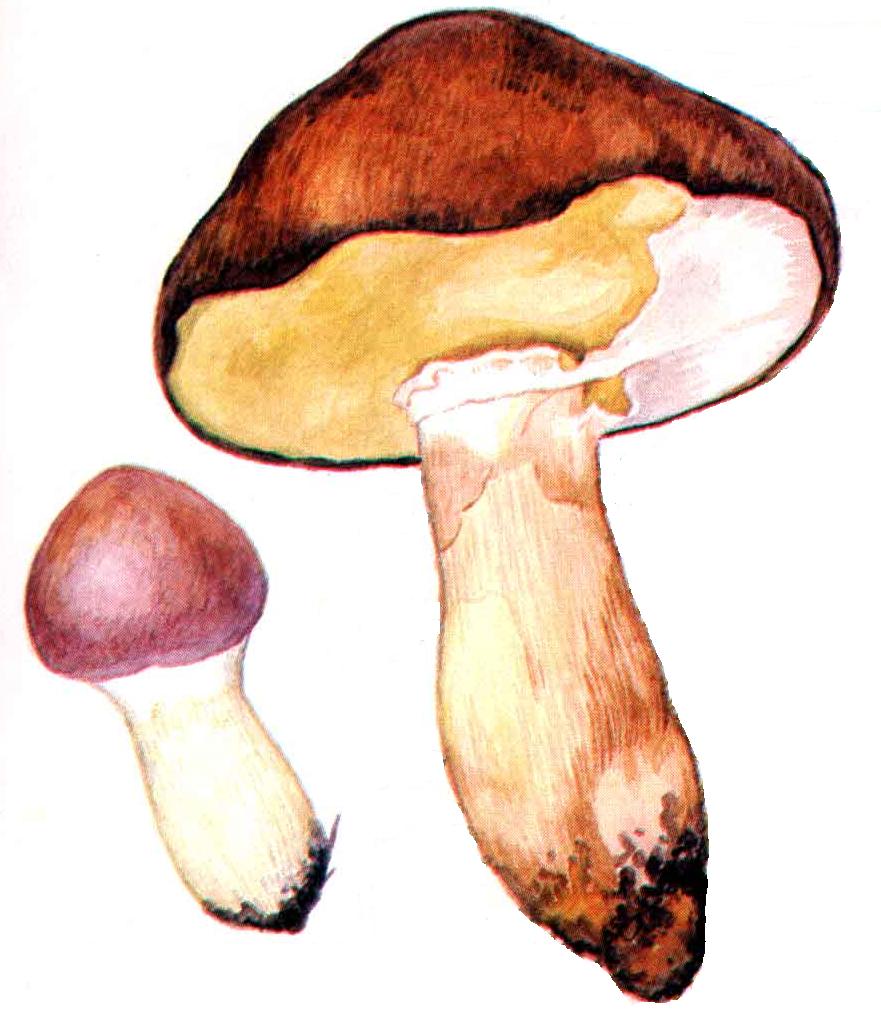 Мокруха еловая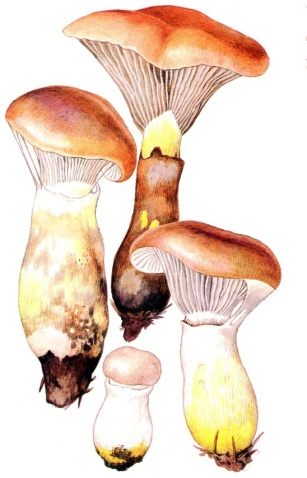 Опенок осенний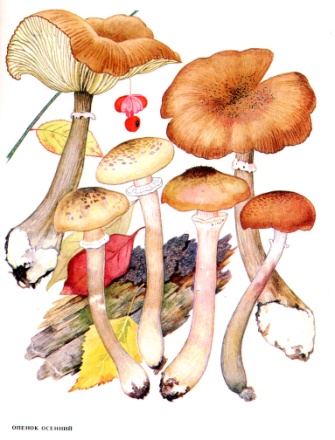 Горькушка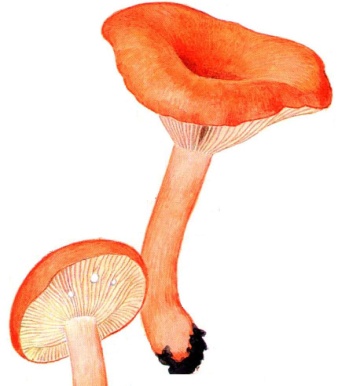  Подосиновик 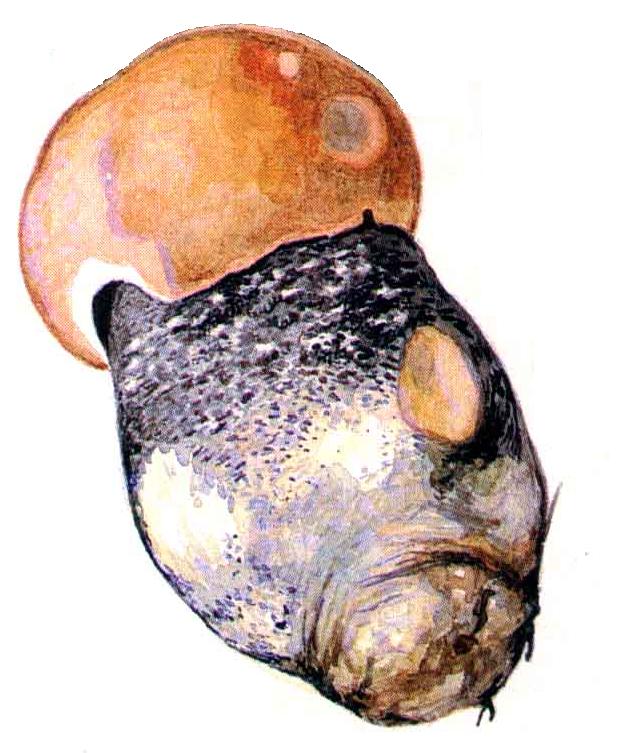 красно-бурый Рыжик сосновый 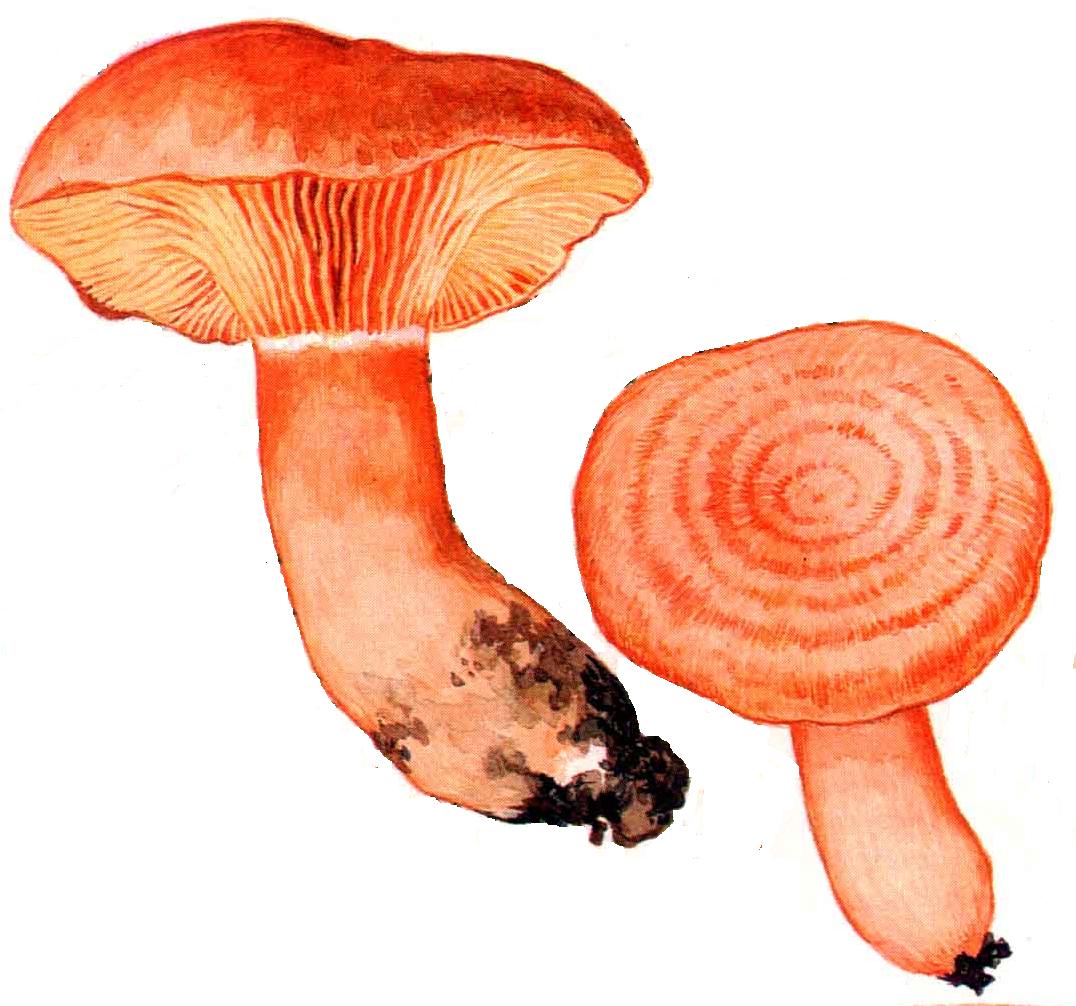  Сыроежка желтая 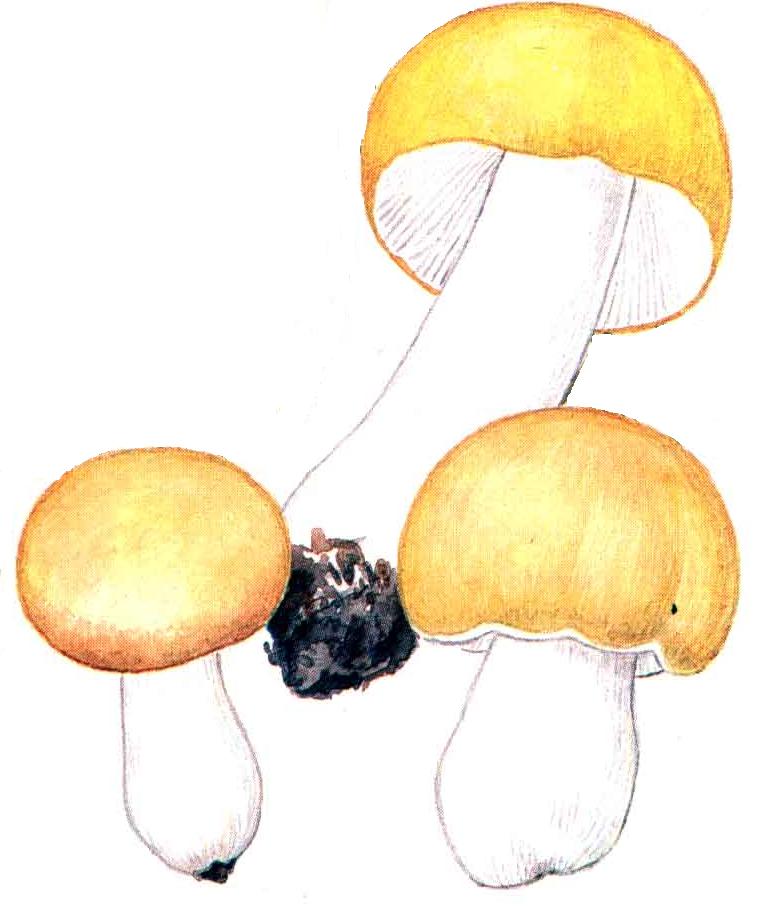 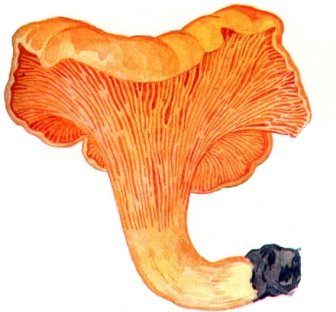 Лисичка желтая 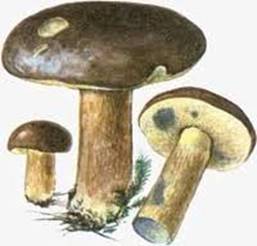 Польский гриб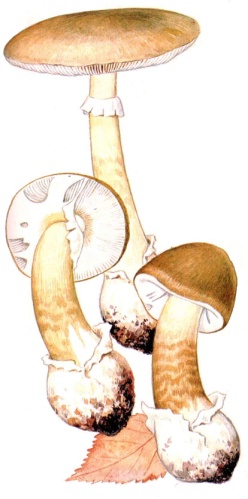 Бледная поганка Ложный опенок 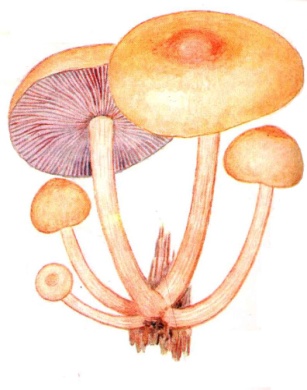 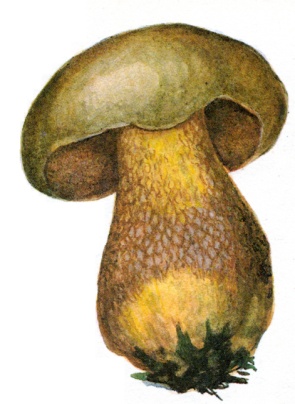 Сатанинский гриб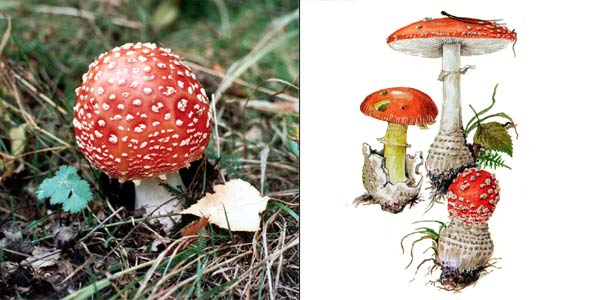 Мухамор красный